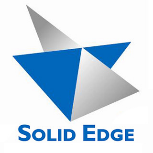 Fahre mit der Maus über die einzelnen Teile der Oberfläche und lasse dir die Namen der einzelnen Teile anzeigen. Vergleiche mit der Beschreibung in folgender Abbildung.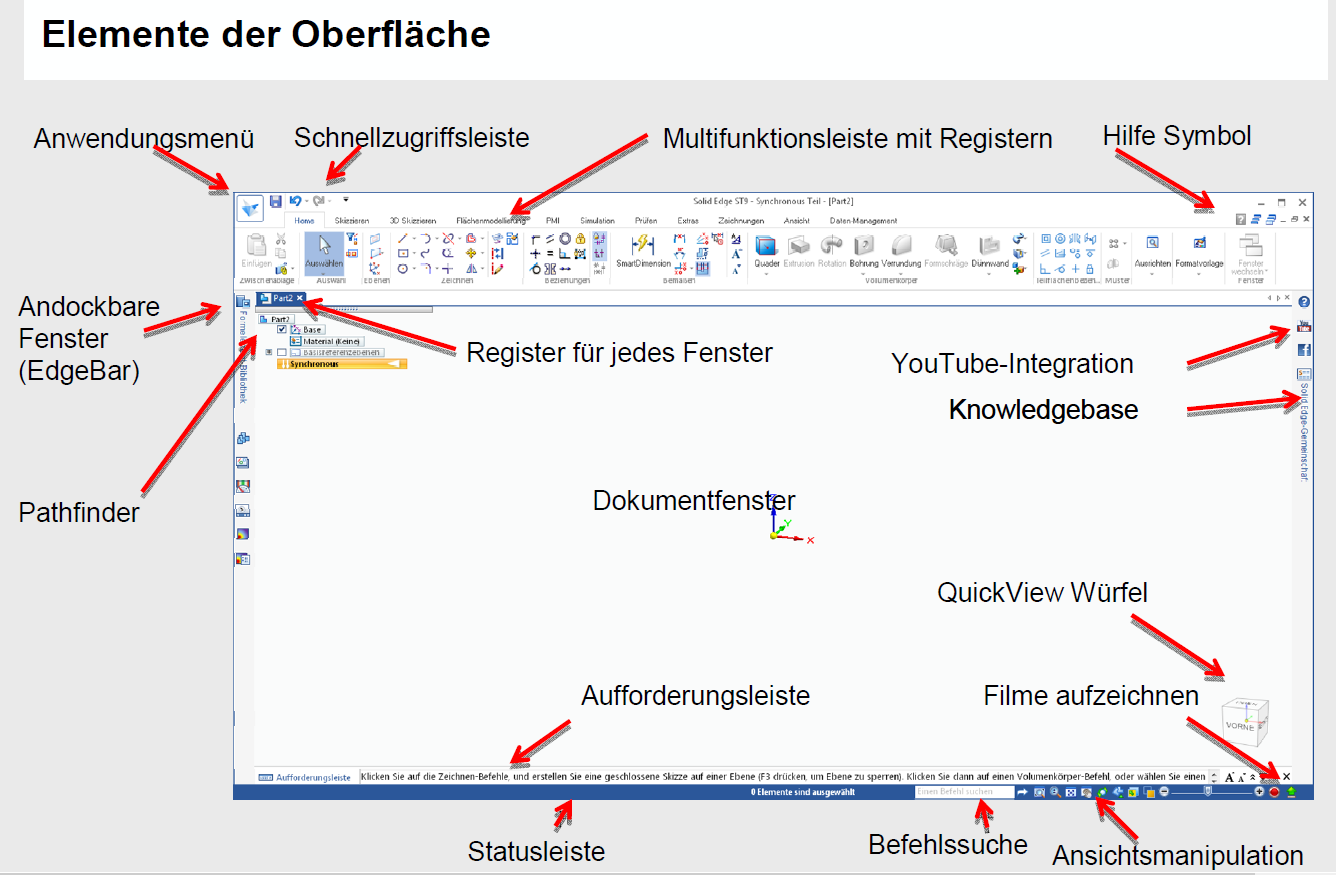 Die AndockfensterZusätzliche Werkzeugbereiche siehst du linken Bereich der Arbeitsoberfläche.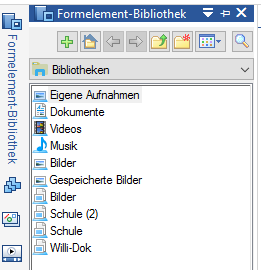 Diese Werkzeugbereiche sind als sog. Andockfenster programmiert und können mit der sog. Pinn-Nadel fest platziert (angedockt) werden.Diese Programmteile sind anfangs nicht unbedingt nötig und werden später erläutert.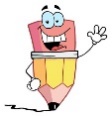 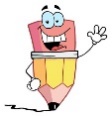 Name:Datum:Kl.TeNr.